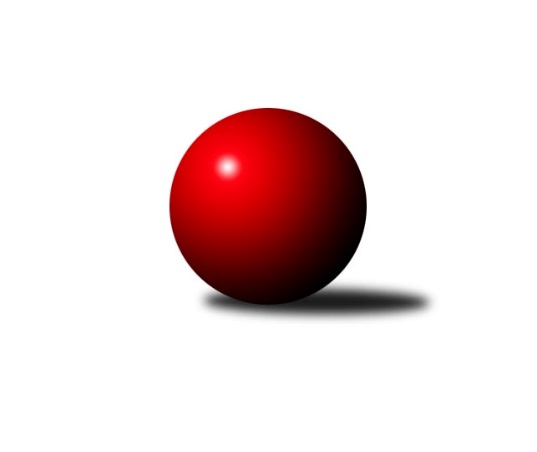 Č.13Ročník 2018/2019	20.1.2019Nejlepšího výkonu v tomto kole: 1624 dosáhlo družstvo: Slovan KV CKrajská soutěž 1.třídy KV 2018/2019Výsledky 13. kolaSouhrnný přehled výsledků:So.Útvina C	- So.Útvina B	8:4	1562:1461		19.1.Jáchymov C	- TJ Lomnice E	6:6	1524:1520		19.1.TJ Lomnice F	- SKK K.Vary C	5:7	1536:1545		19.1.Kuželky Aš D	- Loko Cheb D 	2:10	1526:1534		19.1.Slovan KV C	- TJ Lomnice H	10:2	1624:1570		19.1.TJ Lomnice H	- TJ Lomnice F	2:10	1454:1609		20.1.Tabulka družstev:	1.	SKK K.Vary C	12	9	0	3	88 : 56 	 	 1633	18	2.	So.Útvina B	12	8	1	3	100 : 44 	 	 1448	17	3.	Slovan KV C	12	7	0	5	88 : 56 	 	 1563	14	4.	TJ Lomnice E	12	6	2	4	86 : 58 	 	 1542	14	5.	Loko Cheb D	12	7	0	5	78 : 66 	 	 1539	14	6.	TJ Lomnice H	13	5	3	5	72 : 84 	 	 1510	13	7.	So.Útvina C	11	6	0	5	66 : 66 	 	 1487	12	8.	TJ Lomnice F	13	6	0	7	72 : 84 	 	 1521	12	9.	Kuželky Aš D	12	5	0	7	66 : 78 	 	 1549	10	10.	Jáchymov C	12	3	2	7	55 : 89 	 	 1498	8	11.	TJ Lomnice G	11	0	0	11	21 : 111 	 	 1506	0Podrobné výsledky kola:	 So.Útvina C	1562	8:4	1461	So.Útvina B	Vít Červenka	 	 205 	 228 		433 	 2:0 	 307 	 	146 	 161		Jan Culek	Jiří Kubínek	 	 190 	 186 		376 	 2:0 	 362 	 	177 	 185		Luděk Pánek	Pavel Sýkora	 	 179 	 176 		355 	 0:2 	 389 	 	196 	 193		Václav Kříž st.	Jaroslav Palán	 	 201 	 197 		398 	 0:2 	 403 	 	205 	 198		Václav Vlčekrozhodčí: Jaroslav PatkaňNejlepší výkon utkání: 433 - Vít Červenka	 Jáchymov C	1524	6:6	1520	TJ Lomnice E	Jana Danyová	 	 181 	 188 		369 	 0:2 	 412 	 	204 	 208		Lucie Maněnová	Hana Makarová	 	 191 	 202 		393 	 2:0 	 326 	 	163 	 163		Václav Basl	Sabina Heroldová	 	 189 	 209 		398 	 0:2 	 411 	 	201 	 210		Libuše Korbelová	Juraj Šándor	 	 191 	 173 		364 	 0:2 	 371 	 	203 	 168		Hanuš Slavíkrozhodčí: Hana MakarováNejlepší výkon utkání: 412 - Lucie Maněnová	 TJ Lomnice F	1536	5:7	1545	SKK K.Vary C	Ladislav Litvák	 	 153 	 177 		330 	 0:2 	 379 	 	202 	 177		Václav Šnajdr	František Burian	 	 188 	 188 		376 	 2:0 	 337 	 	168 	 169		Jiří Gabriško	František Krátký	 	 203 	 193 		396 	 2:0 	 395 	 	219 	 176		Blanka Martínková	Rudolf Schimmer	 	 216 	 218 		434 	 1:1 	 434 	 	221 	 213		Blanka Peškovározhodčí: Josef KoňarikNejlepšího výkonu v tomto utkání: 434 kuželek dosáhli: Rudolf Schimmer, Blanka Pešková	 Kuželky Aš D	1526	2:10	1534	Loko Cheb D 	Václav Buďka	 	 183 	 177 		360 	 2:0 	 306 	 	140 	 166		Ivan Rambousek *1	František Repčík	 	 181 	 193 		374 	 0:2 	 415 	 	211 	 204		Pavel Schubert	Jiří Plavec	 	 182 	 200 		382 	 0:2 	 392 	 	201 	 191		Vladimír Krýsl	Marie Hertelová	 	 204 	 206 		410 	 0:2 	 421 	 	213 	 208		Pavel Feksarozhodčí: Milada Viewegovástřídání: *1 od 51. hodu Jan AdamNejlepší výkon utkání: 421 - Pavel Feksa	 Slovan KV C	1624	10:2	1570	TJ Lomnice H	Michaela Čejková	 	 203 	 204 		407 	 2:0 	 361 	 	187 	 174		Josef Zvěřina	Pavlína Stašová	 	 178 	 187 		365 	 0:2 	 441 	 	223 	 218		Andrea Ječmenová	Jiří Šafr	 	 215 	 215 		430 	 2:0 	 352 	 	180 	 172		Tereza Burianová	Marcel Toužimský	 	 203 	 219 		422 	 2:0 	 416 	 	210 	 206		Kateřina Klierovározhodčí: Zdeňka ZmeškalováNejlepší výkon utkání: 441 - Andrea Ječmenová	 TJ Lomnice H	1454	2:10	1609	TJ Lomnice F	Kateřina Klierová	 	 193 	 193 		386 	 0:2 	 402 	 	204 	 198		Josef Koňarik	Tomáš Hervert	 	 168 	 193 		361 	 0:2 	 367 	 	167 	 200		František Krátký	Josef Zvěřina	 	 193 	 206 		399 	 2:0 	 390 	 	191 	 199		Rudolf Schimmer	Tereza Burianová	 	 180 	 128 		308 	 0:2 	 450 	 	221 	 229		František Burianrozhodčí: Josef ZvěřinaNejlepší výkon utkání: 450 - František BurianPořadí jednotlivců:	jméno hráče	družstvo	celkem	plné	dorážka	chyby	poměr kuž.	Maximum	1.	Tomáš Viczmandi 	Kuželky Aš D	425.25	293.7	131.5	6.0	4/5	(471)	2.	Marcel Toužimský 	Slovan KV C	424.07	293.7	130.4	7.2	5/5	(479)	3.	Libor Kupka 	SKK K.Vary C	422.33	302.0	120.3	8.3	3/3	(464)	4.	Rudolf Schimmer 	TJ Lomnice F	421.75	289.6	132.2	5.6	4/5	(458)	5.	Blanka Pešková 	SKK K.Vary C	420.05	296.2	123.9	8.1	3/3	(445)	6.	Václav Vlček 	So.Útvina B	410.95	284.2	126.8	5.6	4/4	(431)	7.	Pavel Feksa 	Loko Cheb D 	408.98	282.7	126.3	8.3	5/5	(451)	8.	Martin Bezouška 	Jáchymov C	406.25	293.0	113.3	10.8	4/5	(436)	9.	Vít Červenka 	So.Útvina C	405.80	283.9	121.9	6.8	5/5	(433)	10.	Radek Plechatý 	TJ Lomnice E	404.96	283.7	121.3	9.0	4/5	(447)	11.	Václav Kříž  st.	So.Útvina B	403.27	283.3	119.9	8.3	3/4	(441)	12.	Andrea Ječmenová 	TJ Lomnice H	402.75	284.6	118.1	11.1	2/3	(441)	13.	Jiří Kubínek 	So.Útvina C	402.57	286.2	116.3	8.8	5/5	(423)	14.	Blanka Martínková 	SKK K.Vary C	402.43	294.6	107.9	11.8	3/3	(453)	15.	Pavel Schubert 	Loko Cheb D 	398.56	286.5	112.1	7.2	5/5	(489)	16.	Václav Buďka 	Kuželky Aš D	397.05	276.5	120.6	9.8	5/5	(444)	17.	Jiří Šafr 	Slovan KV C	396.94	282.7	114.3	9.6	4/5	(449)	18.	Václav Šnajdr 	SKK K.Vary C	396.73	281.0	115.8	10.6	3/3	(434)	19.	Libuše Korbelová 	TJ Lomnice E	394.93	281.1	113.9	9.5	5/5	(449)	20.	Marie Hertelová 	Kuželky Aš D	393.75	282.5	111.3	8.5	4/5	(414)	21.	Jana Danyová 	Jáchymov C	392.55	275.3	117.3	11.1	5/5	(437)	22.	Lucie Kožíšková 	TJ Lomnice G	391.94	274.8	117.2	9.4	4/5	(432)	23.	Daniel Hussar 	Loko Cheb D 	390.38	276.8	113.6	9.0	4/5	(416)	24.	Kateřina Klierová 	TJ Lomnice H	389.50	264.5	125.0	6.8	3/3	(445)	25.	Lucie Maněnová 	TJ Lomnice E	386.00	271.0	115.0	11.2	5/5	(412)	26.	Petra Frančeková 	TJ Lomnice G	384.83	274.5	110.3	10.0	4/5	(412)	27.	Hedvika Besedová 	Slovan KV C	383.75	274.6	109.2	11.4	4/5	(416)	28.	Radek Cholopov 	TJ Lomnice H	382.08	271.9	110.2	10.2	3/3	(403)	29.	Daniel Furch 	TJ Lomnice F	381.88	272.8	109.1	12.6	4/5	(400)	30.	Jiří Plavec 	Kuželky Aš D	380.03	273.2	106.8	11.7	5/5	(437)	31.	Josef Zvěřina 	TJ Lomnice H	378.17	269.3	108.9	10.0	3/3	(407)	32.	Iva Knesplová Koubková 	TJ Lomnice G	377.77	270.9	106.8	11.7	5/5	(414)	33.	Jaroslava Chlupová 	Slovan KV C	377.38	267.8	109.6	11.4	4/5	(416)	34.	Milada Viewegová 	Kuželky Aš D	377.31	274.4	102.9	13.7	4/5	(415)	35.	Sabina Heroldová 	Jáchymov C	376.60	271.7	104.9	12.6	5/5	(398)	36.	Vladimír Krýsl 	Loko Cheb D 	375.13	267.1	108.1	10.9	5/5	(426)	37.	Silva Čedíková 	TJ Lomnice G	374.70	266.0	108.8	12.3	4/5	(382)	38.	František Krátký 	TJ Lomnice F	374.65	276.0	98.7	12.9	5/5	(417)	39.	Karel Pejšek 	So.Útvina B	373.92	269.9	104.0	11.6	4/4	(404)	40.	Hana Makarová 	Jáchymov C	371.63	264.4	107.3	9.6	4/5	(409)	41.	Luděk Pánek 	So.Útvina B	366.82	262.7	104.1	11.8	4/4	(435)	42.	Petr Koubek 	TJ Lomnice H	361.40	264.3	97.1	14.7	2/3	(396)	43.	Václav Basl 	TJ Lomnice E	356.20	256.7	99.5	13.7	5/5	(376)	44.	Jaroslav Palán 	So.Útvina C	347.89	257.1	90.8	15.5	5/5	(398)	45.	Ladislav Litvák 	TJ Lomnice F	346.50	253.5	93.1	15.2	5/5	(396)	46.	Jitka Červenková 	So.Útvina C	330.53	241.5	89.0	18.8	5/5	(383)	47.	Tereza Burianová 	TJ Lomnice H	322.25	235.0	87.3	16.8	2/3	(352)		Pavel Pazdera 	SKK K.Vary C	428.00	314.0	114.0	8.0	1/3	(428)		Ivan Rambousek 	Loko Cheb D 	421.00	297.0	124.0	13.0	1/5	(421)		Josef Koňarik 	TJ Lomnice F	402.00	281.0	121.0	12.0	1/5	(402)		Luboš Kratochvíl 	Jáchymov C	396.67	278.7	118.0	5.0	1/5	(400)		Zdeněk Loveček 	SKK K.Vary C	389.00	272.7	116.3	8.7	1/3	(406)		František Burian 	TJ Lomnice F	386.44	273.4	113.1	10.4	3/5	(450)		Jaroslav Patkaň 	So.Útvina B	385.50	254.0	131.5	3.0	2/4	(390)		Hanuš Slavík 	TJ Lomnice E	383.20	270.2	113.0	9.2	3/5	(431)		Michaela Čejková 	Slovan KV C	379.83	262.8	117.0	10.8	3/5	(449)		František Repčík 	Kuželky Aš D	374.00	268.0	106.0	16.0	1/5	(374)		Pavlína Stašová 	Slovan KV C	368.78	274.6	94.2	12.8	3/5	(384)		Juraj Šándor 	Jáchymov C	368.37	269.9	98.4	13.5	3/5	(389)		Tomáš Hervert 	TJ Lomnice H	368.00	271.0	97.0	9.0	1/3	(375)		Jan Beseda 	Jáchymov C	363.00	278.8	84.3	18.0	2/5	(408)		Jan Adam 	Loko Cheb D 	362.50	261.2	101.3	12.8	3/5	(419)		Jana Kožíšková 	TJ Lomnice G	360.75	266.3	94.5	16.0	2/5	(406)		Jiří Gabriško 	SKK K.Vary C	352.00	256.5	95.5	16.0	1/3	(367)		Luboš Kožíšek 	TJ Lomnice G	345.83	258.8	87.0	16.5	3/5	(363)		Carol Kopriva 	TJ Lomnice H	345.00	262.0	83.0	20.0	1/3	(345)		Pavel Sýkora 	So.Útvina C	344.80	253.8	91.0	12.8	1/5	(363)		Jan Culek 	So.Útvina B	342.00	252.5	89.5	13.5	1/4	(377)		Pavel Vondruška 	TJ Lomnice F	340.50	245.5	95.0	13.5	2/5	(354)		Vladimír Štýber 	Slovan KV C	339.25	258.8	80.5	20.0	2/5	(350)		Jiří Klier 	TJ Lomnice H	324.50	244.0	80.5	16.5	1/3	(329)		Ivana Grünerová 	Kuželky Aš D	322.00	217.0	105.0	14.0	1/5	(322)		Anna Davídková 	Kuželky Aš D	321.00	225.0	96.0	15.0	1/5	(321)		Ivona Mašková 	Kuželky Aš D	305.00	208.0	97.0	21.0	1/5	(305)		Josef Kusovský 	Jáchymov C	248.00	206.0	42.0	36.0	1/5	(248)Sportovně technické informace:Starty náhradníků:registrační číslo	jméno a příjmení 	datum startu 	družstvo	číslo startu
Hráči dopsaní na soupisku:registrační číslo	jméno a příjmení 	datum startu 	družstvo	24351	Pavlína Stašová	19.01.2019	Slovan KV C	Program dalšího kola:14. kolo31.1.2019	čt	18:00	TJ Lomnice H - TJ Lomnice G (předehrávka z 20. kola)				-- volný los -- - Jáchymov C	2.2.2019	so	15:00	Loko Cheb D  - So.Útvina C	2.2.2019	so	15:00	So.Útvina B - TJ Lomnice G	2.2.2019	so	16:00	Kuželky Aš D - SKK K.Vary C	2.2.2019	so	16:45	TJ Lomnice E - Slovan KV C	Nejlepší šestka kola - absolutněNejlepší šestka kola - absolutněNejlepší šestka kola - absolutněNejlepší šestka kola - absolutněNejlepší šestka kola - dle průměru kuželenNejlepší šestka kola - dle průměru kuželenNejlepší šestka kola - dle průměru kuželenNejlepší šestka kola - dle průměru kuželenNejlepší šestka kola - dle průměru kuželenPočetJménoNázev týmuVýkonPočetJménoNázev týmuPrůměr (%)Výkon2xAndrea JečmenováLomnice H4416xVít ČervenkaSo.Útvina115.864336xRudolf SchimmerLomnice F4343xBlanka PeškováSKK K.Vary C 114.774345xBlanka PeškováSKK K.Vary C 4347xRudolf SchimmerLomnice F114.774344xVít ČervenkaSo.Útvina4332xAndrea JečmenováLomnice H109.664413xJiří ŠafrSlovan K.Vary C4307xVáclav VlčekÚtvina B107.834039xMarcel ToužimskýSlovan K.Vary C4221xLucie ManěnováTJ Lomnice E107.26412